Publicado en  el 27/09/2016 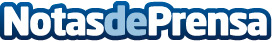 Catalunya obre la convocatoria al concurs d'emprenedoria tecnològica 'smartCAT Challenge'El projecte que sigui seleccionat com a guanyador podrà participar a l'Smart City Expo World Cgress i, a més, podrà fer una prova pilot del projecte en la ciutat que l'hagi liderat en el marc del Catalonia SmartLabDatos de contacto:Nota de prensa publicada en: https://www.notasdeprensa.es/catalunya-obre-la-convocatoria-al-concurs_1 Categorias: Cataluña Innovación Tecnológica http://www.notasdeprensa.es